АДМИНИСТРАЦИЯ                                                                   ГАЛИЧСКОГО МУНИЦИПАЛЬНОГО  РАЙОНА                 КОСТРОМСКОЙ ОБЛАСТИП О С Т А Н О В Л Е Н И Еот   « 18 »  января  2021 года  № 6г. Галич В соответствии со статьей 179 Бюджетного кодекса Российской Федерации,  постановлением администрации Галичского муниципального района от 17 февраля 2014 года № 53 «Об утверждении  порядка разработки, реализации и оценки эффективности муниципальных программ Галичского муниципального района»ПОСТАНОВЛЯЮ:Утвердить прилагаемую муниципальную программу «Развитие системы образования в Галичском муниципальном районе» (далее - Программа).Управлению финансов администрации муниципального района (И.В. Столбунова) обеспечить финансирование мероприятий Программы в пределах сумм, предусмотренных в бюджете муниципального района, на период действия программы.Отделу образования обеспечить выполнение мероприятий Программы.Контроль  исполнения  настоящего постановления возложить на заместителя главы администрации муниципального района по социально-гуманитарному развитию Поварову О.Ю. Постановление администрации Галичского муниципального района Костромской области от 25 сентября 2020 года №283 «Об утверждении муниципальной  программы «Развитие системы образования в Галичском муниципальном районе» признать утратившим силу.               6. Настоящее постановление вступает в силу с момента официального опубликования.Глава                                                                                                              муниципального района                                                                   А.Н. Потехин Приложение                                                                                                                        УТВЕРЖДЕНА                                                                                                постановлением администрации                                                                                                                                                                       муниципального района                                                                                            от « 18  »  января   2021 г. №6             Муниципальная программа«Развитие системы образования в Галичском муниципальном районена 2021 – 2023 годы»Раздел I. Паспорт программыРаздел II. Общая характеристика сферы реализации муниципальной программыРазвитие системы дошкольного образования в Галичском районе направлена на гармоничное и соответствующее возрастным особенностям развитие детей дошкольного возраста, обеспечивающее для каждого ребенка тот уровень развития, который позволил бы ему быть успешным в школе.На начало 2020 года в Галичском районе функционируют 4 дошкольных образовательных учреждения и 9 дошкольных разновозрастных групп в структуре 9 общеобразовательных учреждений. Охват детей от 0 до 7 лет дошкольным образованием составляет 56%.В течение ряда лет ведется поиск внутренних резервов развития сети. Благодаря этой работе в 2 дошкольных образовательных учреждениях открыты консультативные пункты для оказания педагогической помощи родителям, всесторонней поддержки в деле воспитания и развития личности детей, не посещающих дошкольные учреждения.рамках модернизации муниципальных систем дошкольного образования разрабатываются и внедряются инновационные подходы к организации образовательного процесса. Ежегодно проводятся конкурсы «Лучшее дошкольное образовательное учреждение», «Воспитатель года ».Вместе с тем, в области дошкольного образования остается ряд нерешенных проблем, которые требуют решения:недостаточный охват детей услугами дошкольного образования;2) недостаточные условия для доступного получения услуг дошкольного образования детьми-инвалидами и детьми с ограниченными возможностями здоровья;3) недостаточный уровень развития современных моделей организации дошкольного образования, обеспечивающих качественную педагогическую помощь родителям (законным представителям), полноценное развитие дошкольников, гибкий учет потребностей каждой семьи;4) переподготовка и повышение квалификации педагогических кадров системы дошкольного образования.Целью достижения к 2023 году 100 процентов доступности дошкольного образования от трех до семи лет необходимо предусмотреть расширение форм и способов получения дошкольного образования, в том числе, создание вариативных организационных форм дошкольного образования.Необходимо создание системы образовательных услуг, обеспечивающих поддержку семейного воспитания, в первую очередь, для семей с детьми раннего возраста.Требуют решения проблемы кадрового обеспечения дошкольных образовательных учреждений, обусловленные недостаточным уровнем квалификации воспитателей. Воспитательно-образовательный процесс в дошкольных учреждениях осуществляют 35 педагогических работников, из них аттестованы на высшую квалификационную категорию  4 (11 %), на первую - 12 человек (34%) .Решение существующих проблем необходимо осуществлять на основе настоящей подпрограммы, которая определяет основные направления и общие подходы проведения единой образовательной политики по вопросам предоставления услуг дошкольного образования и воспитания на территории Галичского района на период 2021-2023 годов. Реализация подпрограммы позволит оптимизировать расходование бюджетных средств, сосредоточить материальные, финансовые и кадровые ресурсы на приоритетных, наиболее значимых направлениях развития дошкольного образования района.В системе образования Галичского муниципального района работают 9 общеобразовательных организаций. Общая численность детей школьного возраста составляет 540 человек. В школах района открыт 81 класс, в которых работает 77 классных руководителей. В Галичском районе из 9 школ в 7 школах осуществляется подвоз 165 учащихся, всего разработано 14 маршрутов, на которых работают 8 школьных автобусов.В районе обеспечено стабильное функционирование системы образования, обеспечивающей доступность образовательных услуг на разных уровнях образования, и созданы предпосылки для ее дальнейшего развития. Все организации образования детей подключены к сети «Интернет». Общеобразовательные  организации обеспечены учебниками на  100%. Все образовательные  организации  оснащены компьютерной техникой, интерактивным оборудованием в большей или меньшей степени, но достаточной для реализации основных образовательных программ.Образовательные организации укомплектованы педагогическими кадрами на 99 процентов. В школах работают 125 учителей, Из  них имеют высшую квалификационную категорию 53 чел. (32,7 процента), первую квалификационную категорию -  60 чел. (37 процентов). За последние 2 года в школы района пришли на работу 4 молодых специалиста. На сегодняшний день есть вакантные места узких специальностей: педагогов-психологов, логопедов, дефектологов. При необходимости педагоги проходят профессиональную переподготовку. В соответствии с указами президента, заработная плата педагогов находится на уровне средней по экономике в регионе и с каждым голом увеличивается.Все образовательные организации ежегодно принимают участие в независимой оценке качества образования. В рамках программы  «Доступная среда» созданы условия для обучения детей с ограниченными возможностями здоровья, детей-инвалидов в Челсменской основной общеобразовательной школе и Степановской средней общеобразовательной школе. Все школы реализуют адаптированные образовательные программы для обучающихся с ограниченными возможностями здоровья. В общеобразовательных организациях обучаются 44 ребёнка с ограниченными возможностями здоровья и детей-инвалидов.В  рамках федерального и регионального проектов «Современная школа» национального проекта «Образование» созданы на базе МОУ Ореховской СОШ, МОУ Степановской СОШ, МОУ Чёлсменской ООШ, МОУ Пронинской СОШ Центры образования цифрового и гуманитарного профилей «Точка роста».В рамках реализации федерального проекта «Успех каждого ребенка» на базе МОУ Степановской СОШ будут созданы 10 мест дополнительного образования детей технической направленности с охватом 30 детей.Предусмотрены следующие приоритеты в образовательной политике на уровне общего образования:1)  внедрение новых методов обучения и воспитания, образовательных технологий, обеспечивающих освоение обучающимися базовых навыков и умений, повышение их мотивации к обучению и вовлеченности в образовательный процесс, а также обновление содержания и совершенствование методов обучения предметной области «Технология»;2) формирование эффективной системы выявления, поддержки и развития способностей и талантов у детей и молодежи, основанной на принципах справедливости, всеобщности и направленной на самоопределение и профессиональную ориентацию всех обучающихся;3) создание современной и безопасной цифровой образовательной среды, обеспечивающей высокое качество и доступность образования всех видов и уровней;4) внедрение национальной системы профессионального роста педагогических работников, охватывающей не менее 50 процентов учителей общеобразовательных организаций.В системе образования Галичского муниципального района работают семь организаций, которые имеют лицензию  дополнительного образования детей. Муниципальным опорным центром является Муниципальное учреждение дополнительного образования детей Степановская детская школа искусств.Все организации дополнительного образования детей подключены к сети «Интернет».Услугами дополнительного образования в Галичском  муниципальном районе в настоящее время пользуются 75 процентов  детей в возрасте от 5 до 18 лет. В Галичском муниципальном районе создано 14 детских объединений различной направленности: художественная, техническая, естественнонаучная, туристско-краеведческая, социально-педагогическая, физкультурно-спортивная. Большинство педагогов, как и руководитель учреждения, имеют высшее педагогическое образование и  достаточный опыт работы.Система дополнительного образования обеспечивает внешкольную занятость и успешную социализацию детей, в том числе посредством создания интегрированных моделей общего и дополнительного образования в целях реализации требований новых федеральных государственных образовательных стандартов.В целях реализации мероприятий проекта «Успех каждого ребенка» национального проекта «Образование», утвержденного протоколом президиума Совета при Президенте Российской Федерации по стратегическому развитию и национальным проектам от 3 сентября 2018 г. №10, в целях обеспечения равной доступности качественного дополнительного образования в Галичском муниципальном районе реализуется модель персонифицированного финансирования дополнительного образования детей подразумевающая предоставление детям сертификатов дополнительного образования. С целью обеспечения использования сертификатов дополнительного образования отдел образования администрации Галичского муниципального района руководствуется региональными Правилами персонифицированного финансирования дополнительного образования детей и ежегодно принимает программу персонифицированного финансирования дополнительного образования детей в Галичском муниципальном районе.Предусмотрены следующие приоритеты в образовательной политике на уровне дополнительного образования:1) формирование эффективной системы выявления и поддержки молодых талантов;2) внедрение новой модели организации и финансирования сектора дополнительного образования и социализации детей;3) существенное повышение масштаба и эффективности использования ресурсов неформального (за рамками организаций) дополнительного образования детей.Сохранение и укрепление здоровья является одним из основных факторов развития в данном стратегическом направлении развития Галичского муниципального района.Из всех факторов внешней среды, оказывающих влияние на физическое и нервно-психическое развитие ребенка, именно питание занимает ведущее место.Анализ системы организации детского и школьного питания показывает, что в последние годы наблюдаются определенные позитивные изменения в ее организации: существенно изменился и расширился ассортимент блюд, в рацион питания включены витаминизированные продукты, йодированная соль, идет постоянная работа над совершенствованием перспективных 10-дневных меню с учетом использования современного технологического оборудования, региональных особенностей и предпочтений детей, физиологических потребностей детей разных возрастных категорий.Охват учащихся горячим питанием составляет 100 процентов.По данным наблюдений, не все дети школьного возраста в каникулярный период имеют возможность получить организованный, содержательный досуг. Отдохнуть в загородных оздоровительных учреждениях или просто выехать с родителями в отпуск имеют возможность не все дети, поэтому важная задача - создать условия для укрепления и сохранения здоровья детей в каникулярный период, организовать полноценный содержательный досуг, отвлечь от "улицы", что в свою очередь будет способствовать решению одной из основных задач стратегии развития Галичского муниципального района.В Галичском муниципальном районе используются альтернативные формы организации каникулярного отдыха и занятости - лагеря дневного пребывания,  создающиеся в каникулярный период в учреждениях образования.Существующей сети альтернативных форм отдыха и занятости недостаточно, и это отрицательно сказывается на удовлетворении потребности населения в организации каникулярного отдыха детей.Поэтому одна из основных задач, которую необходимо решать программными методами, - сохранение и расширение существующей сети альтернативных форм отдыха и занятости детей и обеспечение безопасных условий организации отдыха и занятости детей в каникулярный период.Основной причиной недостаточного количества альтернативных форм организации отдыха детей в каникулярный период является слабая материально-техническая база, имеющаяся в учреждениях. Поэтому одной из задач, которую призвана решить данная Программа, является укрепление материально-технической базы оздоровительных лагерей при учреждениях образования.Раздел III. Приоритеты в сфере реализации муниципальной программы, цели, задачи, сроки реализации муниципальной программыОбразование в Галичском муниципальном районе является приоритетным направлением развития и обеспечения социальной стабильности.Приоритетными направлениями государственной политики в сфере образования, нацеленными на решение актуальных задач по всем уровням образования, станут:1) обеспечение доступности образования, в том числе ликвидация очереди на зачисление детей в дошкольные образовательные учреждения;	2) обновление содержания образования и повышения качества образования на разных уровнях, использование в этих целях независимых процедур оценки качества образования и качества предоставления услуг;	3) создание условий для адаптации детей к современным условиям жизни;	4) создание условий для сохранения и укрепления здоровья воспитанников, учащихся, формирование здорового образа жизни;	5) внедрение программ дистанционного обучения, цифровых и электронных средств обучения;	6) предоставление обучающимся условий для обучения с учетом особенностей психофизического развития и состояния здоровья, в том числе получение социально – педагогической и психологической помощи;	7) рост эффективности использования материально – технической базы образовательных учреждений.	Приоритеты государственной политики сформированы с учетом целей и задач, представленных в следующих документах:- Указ Президента Российской Федерации от 7 мая 2012 года  № 599 «О мерах по реализации государственной политики в области образования и науки»; Указ Президента Российской Федерации от 29 мая 2017 года  № 240 «Об объявлении в Российской Федерации Десятилетия детства»; Указ Президента Российской Федерации от  7 мая  2018 года №204  «О национальных целях и стратегических задачах развития Российской Федерации на период до 2024 года» (в ред. Указа Президента Российской Федерации от 19 июня 2018 года № 444); Федеральный закон от 24 июля 1998 года  №124-ФЗ «Об основных гарантиях прав ребенка в Российской Федерации»; Федеральный закон от 29 декабря 2012 года №273 – ФЗ                   «Об образовании в Российской Федерации»; Постановление Правительства Российской Федерации от 2 августа 2019 года № 1006 «Об утверждении требований к антитеррористической защищенности объектов (территорий) Министерства образования и науки Российской Федерации и объектов (территорий), относящихся к сфере деятельности Министерства образования и науки Российской Федерации, и формы паспорта безопасности этих объектов (территорий)».	Целью муниципальной программы является повышение доступности, качества и социальной эффективности образования Галичского муниципального района.	Для достижения указанной цели предусматривается решение следующих задач:	1)  обеспечение доступности дошкольного образования в соответствии с Федеральным государственным образовательным стандартом дошкольного образования;	2) обеспечение условий для качественного проведения образовательного процесса, отвечающего требованиям Федеральных государственных образовательных стандартов и уровню современного развития образования и науки;	3) обеспечение доступности повышения качества дополнительного образования детей;	4) формирование здоровьесберегающей образовательной среды, обеспечивающей сохранение здоровья участников образовательного процесса;	5) создание равных возможностей для всех категорий детей, в том числе детей с ограниченными возможностями здоровья, в получении услуг в сфере дошкольного, общего и дополнительного образования;	6) создание условий для научно- исследовательского творчества обучающихся включая новые образовательные формы и технологии работы с одаренными детьми;	7)  создание прозрачной, открытой системы информирования граждан об образовательных услугах, обеспечивающей полноту, доступность, своевременное обновление и достоверность информации;8) внедрение различных механизмов участия потребителей образовательных услуг и общественных институтов осуществлении контроля и проведении оценки качества образовании;	9) развитие учебно-материальной базы образовательных учреждений.Раздел IV. Обоснование выделения и включения в состав муниципальной программы подпрограмм и их обобщенная характеристикаИсходя из поставленных задач, муниципальная программа включает в себя подпрограммы, сформированные по направлениям деятельности в сфере образования:1)   Подпрограмма 1 «Развитие дошкольного образования в Галичском муниципальном районе» 2) Подпрограмма 2 «Развитие системы общего образования в Галичском муниципальном районе»3) Подпрограмма 3 «Развитие дополнительного образования в Галичском муниципальном районе»4)   Подпрограмма 4 «Организация отдыха, оздоровления и занятости детей, подростков"5)   Подпрограмма 5 «Здоровое питание»6)  Подпрограмма 6 «Обеспечение и совершенствование управления системой образованияВключение перечисленных подпрограмм в муниципальную программу связано с ключевыми задачами, направленными на обеспечение развитияотрасли образования района, связано с особенностями региональной и муниципальной системы образования и основными задачами, направленными на обеспечение повышения качества образования.Предусмотренные в рамках каждой из подпрограмм системы целей, задач и мероприятий в комплексе наиболее полным образом охватывают весьдиапазон приоритетных направлений развития образования Галичского муниципального района и вмаксимальной степени будут способствовать достижению целей и конечных результатов муниципальной программы.Реализация мероприятий подпрограмм, входящих в состав муниципальной программы, будет способствовать достижению цели муниципальной программы: «Обеспечение доступности качественного образования в соответствии с меняющимися запросами населения и перспективными задачами развития общества и экономики».Раздел V. Перечень мероприятий муниципальной программыДостижение цели и решение задач муниципальной программы осуществляются путем скоординированного выполнения комплекса взаимосвязанных по срокам, ресурсам, исполнителям и результатам мероприятий.Расходы на обеспечение деятельности (оказание услуг) подведомственных учреждений дошкольного образования, общего образования, дополнительного образования.Расходы на обеспечение деятельности (оказание услуг) подведомственных учреждений.Расходы на обеспечение деятельности муниципальных учреждений за счёт средств, поступающих от оказания платных услуг.Расходы на реализацию образовательных программ дошкольного образования, основных общеобразовательных программ в муниципальных образовательных организациях.Расходы на осуществление выплаты ежемесячного денежное вознаграждение за классное руководство педагогическим работникам муниципальных общеобразовательных организаций.Расходы на обеспечение функционирования модели персонифицированного финансирования дополнительного образования детейРасходы на предоставление грантов  в форме субсидий в связи с оказанием услуг по реализации дополнительных программ в рамках системы персонифицированного финансирования.Расходы на организацию отдыха детей в каникулярное время.Расходы на обеспечение мероприятий по организации бесплатного горячего питания обучающихся, получающих начальное общее образование в общеобразовательных организациях.Расходы на обеспечение питанием отдельных категорий учащихся муниципальных общеобразовательных организацийРасходы на обеспечение питанием отдельных категорий обучающихся, получающих основное общее и среднее образование в общеобразовательных организацияхРасходы на обеспечение питанием учащихся муниципальных общеобразовательных организаций за счёт средств, поступающих от оказания платных услугРасходы на мероприятия, направленные на распространение лучших педагогических практик, в том числе проведение научно-практических конференций, семинаровРасходы на организацию и проведение конкурсов профессионального мастерства педагогов образовательных организацийРасходы на организацию и проведение мероприятий,  направленных на повышение мотивационной активности обучающихсяРасходы на организацию мероприятий по повышению квалификации педагогов муниципальных образовательных организацийРасходы на организацию мероприятий антитеррористической и противопожарной защищенностиРаздел VI. Перечень целевых индикаторов (показателей) муниципальной программыРаздел VII. Ресурсное обеспечение муниципальной программыОбщий объем средств, направленных на реализацию подпрограммы, 338635,302 тыс. руб:2021 год  - 100637,053 тыс. руб2022 год – 117768,571 тыс. руб.2023 год –120229,678 тыс. руб.Подпрограмма 1 «Развитие дошкольного образованияв  Галичском муниципальном районе»Раздел I. Паспорт подпрограммы 1  «Развитие дошкольного образованияв  Галичском муниципальном районе»Раздел II.Общая характеристика сферы реализации подпрограммы 1 «Развитие дошкольного образования в Галичском муниципальном районе»Развитие системы дошкольного образования в Галичском районе направлена на гармоничное и соответствующее возрастным особенностям развитие детей дошкольного возраста, обеспечивающее для каждого ребенка тот уровень развития, который позволил бы ему быть успешным в школе.Общедоступность и бесплатность дошкольного образования вне зависимости от места жительства и уровня доходов семьи гарантирована всем гражданам Российской Федерации.Дошкольный период является решающим для всего последующего развития человека, что определяет социокультурную значимость системы дошкольного образования. Для современного российского общества доступность дошкольного образования выступает показателем социальной стабильности общественного развития, определяющим уровень его социально-экономического развития. Возможность свободного устройства ребенка в дошкольное образовательное учреждение выступает важным фактором при планировании рождения детей.Доступность дошкольного образования в районе осуществляется за счет функционирования традиционных детских садов.На начало 2020 года в Галичском районе функционируют 4 дошкольных образовательных учреждения и 9 дошкольных разновозрастных групп  в структуре  9 общеобразовательных учреждений. Охват детей от 0 до 7 лет дошкольным образованием составляет 56 процентов.В течение ряда лет ведется поиск внутренних резервов развития сети. Благодаря этой работе в 2 дошкольных образовательных учреждениях открыты консультативные пункты для оказания педагогической помощи родителям, всесторонней поддержки в деле воспитания и развития личности детей, не посещающих дошкольные учреждения.рамках модернизации муниципальной системы дошкольного образования разрабатываются и внедряются инновационные подходы к организации образовательного процесса. Ежегодно проводятся конкурсы «Лучшее дошкольное образовательное учреждение», «Воспитатель года».Вместе с тем, в области дошкольного образования остается ряд нерешенных проблем, которые требуют решения:недостаточный охват детей услугами дошкольного образования;2) недостаточные условия для доступного получения услуг дошкольного образования детьми-инвалидами и детьми с ограниченными возможностями здоровья;3) недостаточный уровень развития современных моделей организации дошкольного образования, обеспечивающих качественную педагогическую помощь родителям (законным представителям), полноценное развитие дошкольников, гибкий учет потребностей каждой семьи;4) переподготовка и повышение квалификации педагогических кадров системы дошкольного образования.Целью достижения к 2023 году 100 процентов доступности дошкольного образования от трех до семи лет необходимо предусмотреть расширение форм и способов получения дошкольного образования, в том числе, создание вариативных организационных форм дошкольного образования.Необходимо создание системы образовательных услуг, обеспечивающих поддержку семейного воспитания, в первую очередь, для семей с детьми раннего возраста.Требуют решения проблемы кадрового обеспечения дошкольных образовательных учреждений, обусловленные недостаточным уровнем квалификации воспитателей. Воспитательно-образовательный процесс в дошкольных учреждениях осуществляют 35 педагогических работников, из них аттестованы на высшую квалификационную категорию  4 человека                       (11 процентов), на первую - 12 человек (34 процента) .Решение существующих проблем необходимо осуществлять на основе настоящей подпрограммы, которая определяет основные направления и общие подходы проведения единой образовательной политики по вопросам предоставления услуг дошкольного образования и воспитания на территории Галичского района на период 2021-2023 годов. Реализация подпрограммы позволит оптимизировать расходование бюджетных средств, сосредоточить материальные, финансовые и кадровые ресурсы на приоритетных, наиболее значимых направлениях развития дошкольного образования района.Раздел III. Цели, задачи  подпрограммы 1 «Развитие дошкольного образования в Галичском муниципальном районе»        Основными	приоритетами	районной	политики в сфере реализации подпрограммы, являются:1) создание среды, обеспечивающей доступность образовательных услуг и равные стартовые возможности подготовки детей к школе;2) создание гибких и разнообразных форм предоставления услуг дошкольного образования, в том числе создание системы поддержки детей раннего возраста и их родителей, организации предшкольного образования детей с учетом социально-культурных и этнокультурных особенностей;3) реализация федеральных государственных требований и создание условий для реализации основной общеобразовательной программы в дошкольных образовательных учреждениях.соответствии с приоритетами определена цель подпрограммы: удовлетворение потребностей населения Галичского района в доступных и качественных услугах дошкольного образования.Для достижения указанной цели необходимо решение следующих задач:1) обеспечение государственной гарантии доступности дошкольного образования всем гражданам, независимо от места жительства, социального статуса семьи, уровня развития и здоровья ребенка;         2) создание условий для повышения эффективности и качества системы дошкольного образования.Раздел IV. Перечень целевых индикаторов (показателей) подпрограммы 1 «Развитие дошкольного образования в Галичском муниципальном районе»Достижение запланированных результатов характеризуется целевыми индикаторами:1) увеличение охвата детей всеми формами дошкольного образования (2023 год- 90 процентов);2) обеспечение условий для успешной социализации детей и доступности качественного дошкольного образования, соответствующего требованиям социально-экономического развития (2023 год – 90 процентов);3) создание условий для эффективного и динамичного развития кадрового потенциала системы образования;4) модернизация существующей инфраструктуры дошкольного образования в муниципальном районе;5) увеличение доли педагогических работников системы дошкольного образования, аттестованных на квалификационную категорию (2023 год – 100 процентов).Реализация указанных мероприятий будет способствовать достижению следующих результатов.К 2023 году во всех дошкольных образовательных учреждениях района образовательные программы и условия их реализации будут соответствовать федеральным государственным требованиям к структуре и условиям реализации основной общеобразовательной программы дошкольного образования, что обусловит повышение качества услуг дошкольного образования.Проведение системных мероприятий по развитию инновационного потенциала педагогических коллективов дошкольных образовательных учреждений, а так же меры по повышению заработной платы воспитателей,повысят эффективность функционирования системы дошкольного образования. В результате системной работы повысится уровень профессиональной компетентности педагогических кадров.В результате реализации подпрограммы будет создана среда, обеспечивающая доступность образовательных услуг и равные стартовые возможности подготовки детей к школе.Перечень и сведения о целевых индикаторах подпрограммы с расшифровкой плановых значений по годам реализации представлены в приложении 1.Целевые индикаторы (показатели) реализации подпрограммы:Раздел V. Ресурсное обеспечение подпрограммы 1 «Развитие дошкольного образования в Галичском муниципальном районе» 	Общий объем средств, направленных на реализацию подпрограммы, 23230,692 тыс. руб:2021 год  - 7046,342 тыс. руб2022 год –8059,59 тыс. руб.2023 год –8124,76 тыс. руб.Подпрограмма 2 «Развитие общего образования в Галичском муниципальном районе»Раздел I. Паспорт подпрограммы 2 «Развитие общего образования в Галичском муниципальном районе»Раздел II. Характеристика и анализ текущего состояния общего образования детей в Галичском муниципальном районеВ системе образования Галичского муниципального района работают 9 общеобразовательных организаций. Общая численность детей школьного возраста составляет 540 человек. В школах района открыты 81 класс, в которых работает 77 классных руководителей. В Галичском районе из 9 школ в 7 школах осуществляется подвоз 165 учащихся, всего разработано 14 маршрутов, на которых работают 8 школьных автобусов.В районе обеспечено стабильное функционирование системы образования, обеспечивающей доступность образовательных услуг на разных уровнях образования, и созданы предпосылки для ее дальнейшего развития. Все организации образования детей подключены к сети «Интернет».Общеобразовательные  организации обеспечены учебниками на  100%. Все образовательные  организации  оснащены компьютерной техникой, интерактивным оборудованием в большей или меньшей степени, но достаточной для реализации основных образовательных программ.Образовательные организации укомплектованы педагогическими кадрами на 99%. В школах работают 125 учителей, Из  них имеют высшую квалификационную категорию 53 чел. (32,7%), первую квалификационную категорию -  60 чел. (37%). За последние 2 года в школы района пришли на работу 4 молодых специалиста. На сегодняшний день есть вакантные места узких специальностей: педагогов-психологов, логопедов, дефектологов. При необходимости педагоги проходят профессиональную переподготовку. В соответствии с указами президента, заработная плата педагогов находится на уровне средней по экономике в регионе и с каждым голом увеличивается.Все образовательные организации ежегодно принимают участие в независимой оценке качества образования. В рамках программы  «Доступная среда» созданы условия для обучения детей с ограниченными возможностями здоровья, детей-инвалидов в Челсменской основной школе и Степановской средней школе. Все школы реализуют адаптированные образовательные программы для обучающихся с ограниченными возможностями здоровья. В общеобразовательных организациях обучаются 44 ребёнка с ограниченными возможностями здоровья и детей-инвалидов.В  рамках федерального и регионального проектов «Современная школа» национального проекта «Образование» созданы на базе МОУ Ореховской СОШ, МОУ Степановской СОШ, МОУ Чёлсменской ООШ, МОУ Пронинской СОШ Центры образования цифрового и гуманитарного профилей «Точка роста».В рамках реализации федерального проекта «Успех каждого ребенка» на базе МОУ Степановской СОШ будут созданы 10 мест дополнительного образования детей технической направленности с охватом 30 детей.Предусмотрены следующие приоритеты в образовательной политике на уровне общего образования:1)  внедрение новых методов обучения и воспитания, образовательных технологий, обеспечивающих освоение обучающимися базовых навыков и умений, повышение их мотивации к обучению и вовлеченности в образовательный процесс, а также обновление содержания и совершенствование методов обучения предметной области «Технология»;2) формирование эффективной системы выявления, поддержки и развития способностей и талантов у детей и молодежи, основанной на принципах справедливости, всеобщности и направленной на самоопределение и профессиональную ориентацию всех обучающихся;3) создание современной и безопасной цифровой образовательной среды, обеспечивающей высокое качество и доступность образования всех видов и уровней;4) внедрение национальной системы профессионального роста педагогических работников, охватывающей не менее 50 процентов учителей общеобразовательных организаций.Раздел III. Цели, задачи   подпрограммы 2 «Развитие общего образования в  Галичском муниципальном районе»Цель подпрограммы:Повышение доступности и повышения качества общего образования детей Галичского муниципального района.Задачи подпрограммы:1.Обеспечение государственных гарантий доступности общего образования. 2.Создание условий для сохранения и укрепления здоровья детей и подростков. 3.Создание механизмов, направленных на повышение статуса профессии учителя.4. Обеспечение внедрения и реализации программы воспитания  в образовательных организациях.5. Формирование независимой системы оценки качества работы организаций, оказывающих социальные услуги.6. Обеспечение содержания и ремонта зданий и сооружений муниципальных общеобразовательных  учреждений, обустройство прилегающих к ним территорий, укрепление материально технической базы.Раздел IV. Перечень целевых индикаторов (показателей) подпрограммы 2 «Развитие общего образования в Галичском муниципальном районе»Раздел V. Ресурсное обеспечение подпрограммы 2 «Развитие общего образования в Галичском муниципальном районе»Общий объем средств, направленных на реализацию подпрограммы, 284146,921 тыс. руб.:2021 год –83258,818 тыс. руб.2022 год –100245,617 тыс. руб.2023 год –100642,486 тыс. руб.Подпрограмма 3 «Развитие дополнительного образования в Галичском муниципальном районе»Раздел I. Паспорт подпрограммы 3«Развитие дополнительного образования в Галичском муниципальном районе»Раздел II. Характеристика и анализ текущего состояниядополнительного образования детей в Галичском муниципальном районеВ системе образования Галичского муниципального района работают 7 организаций, которые имеют лицензию  дополнительного образования детей. Муниципальным опорным центром является Муниципальное учреждение дополнительного образования детей Степановская детская школа искусств.В районе обеспечено стабильное функционирование системы образования, обеспечивающей доступность образовательных услуг на разных уровнях образования, и созданы предпосылки для ее дальнейшего развития.Все организации дополнительного образования детей подключены к сети «Интернет».Все образовательные организации включились в систему независимой оценки качества образования. Одним из направлений модернизации общего образования является оценка его качества.Услугами дополнительного образования в Галичском  муниципальном районе в настоящее время пользуются 75 процентов  детей в возрасте от 5 до 18 лет.В Галичском муниципальном районе создано 14 детских объединений различной направленности: художественная, техническая, естественнонаучная, туристско-краеведческая, социально-педагогическая, физкультурно-спортивная. Большинство педагогов, как и руководитель учреждения, имеют высшее педагогическое образование и  достаточный опыт работы.Система дополнительного образования обеспечивает внешкольную занятость и успешную социализацию детей, в том числе посредством создания интегрированных моделей общего и дополнительного образования в целях реализации требований новых федеральных государственных образовательных стандартов.В целях реализации мероприятий проекта «Успех каждого ребенка» национального проекта «Образование», утвержденного протоколом президиума Совета при Президенте Российской Федерации по стратегическому развитию и национальным проектам от 3 сентября 2018 года №10, в целях обеспечения равной доступности качественного дополнительного образования в Галичском муниципальном районе реализуется модель персонифицированного финансирования дополнительного образования детей подразумевающая предоставление детям сертификатов дополнительного образования. С целью обеспечения использования сертификатов дополнительного образования отдел образования администрации Галичского муниципального района руководствуется региональными Правилами персонифицированного финансирования дополнительного образования детей и ежегодно принимает программу персонифицированного финансирования дополнительного образования детей в Галичском муниципальном районе.Предусмотрены следующие приоритеты в образовательной политике на уровне дополнительного образования:1) формирование эффективной системы выявления и поддержки молодых талантов;2) внедрение новой модели организации и финансирования сектора дополнительного образования и социализации детей;3) существенное повышение масштаба и эффективности использования ресурсов неформального (за рамками организаций) дополнительного образования детей.Раздел III. Цели, задачи подпрограммы 3«Развитие дополнительного образования в Галичском муниципальном районе»Цель подпрограммы:Обеспечение доступности и повышение качества дополнительного образования детей Галичского  муниципального района.Задачи подпрограммы:1. Обеспечение государственных гарантий реализации права на получение общедоступного и бесплатного дополнительного образования детей.2. Формирование системы независимой оценки качества работы организаций, оказывающих социальные услуги в сфере образования.3. Создание условий для организации обучения в образовательных организациях в соответствии с современными требованиями.4. Увеличение охвата детей услугами дополнительного образования.5.Создание объединений разных видов направленности.Раздел IV. Перечень целевых индикаторов (показателей) подпрограммы 3 «Развитие дополнительного образования в Галичском муниципальном районе»Раздел V. Ресурсное обеспечение подпрограммы 3 «Развитие дополнительного образования в Галичском муниципальном районе»Общий объем средств, направленных на реализацию подпрограммы, 10964,637 тыс. руб.:2021 год –2778,757 тыс. руб.2022 год –3078,357 тыс. руб.2023 год –5107,523 тыс. руб.Подпрограмма 4  «Организация отдыха, оздоровления и занятости  детей, подростков»Раздел I. Паспорт подпрограммы 4  «Организация отдыха, оздоровления и занятости детей, подростков»Глава II. Характеристика текущего состояния, основные проблемы и прогноз развития сферы организации отдыха, оздоровления и занятости детей, подростков и молодежи, реализации подпрограммы 4 «Организация отдыха, оздоровления и занятости детей, подростков»По данным наблюдений, не все дети школьного возраста муниципального района в каникулярный период имеют возможность получить организованный, содержательный досуг в загородных стационарных лагерях, поэтому перед администрацией Галичского муниципального района стоит важная задача - создать условия для укрепления и сохранения здоровья детей в каникулярный период, организовать полноценный содержательный досуг, отвлечь от "улицы", что в свою очередь будет способствовать решению одной из основных задач стратегии развития муниципального района. Компенсировать существующий недостаток загородных стационарныхоздоровительных учреждений для детей призваны альтернативные формыорганизации каникулярного отдыха и занятости - лагеря дневного пребывания, создающиеся в каникулярный период в учреждениях образования.Существующей сети альтернативных форм отдыха и занятости недостаточно, и это отрицательно сказывается на удовлетворении потребности населения в организации каникулярного отдыха детей. Поэтому одна из основных задач, которую необходимо решать программными методами, - сохранение и расширение существующей сети альтернативных форм отдыха и занятости детей и обеспечение безопасных условий организации отдыха и занятости детей в каникулярный период.Основной причиной недостаточного количества  альтернативных форм организации отдыха детей в каникулярный период является слабая материально-техническая база, имеющаяся в учреждениях. Поэтому одной из задач, которую призвана решить данная Программа, является укрепление материально-технической базы оздоровительных лагерей при учреждениях образования.Раздел III. Цели, задачи  подпрограммы 4 «Организация отдыха, оздоровления и занятости детей, подростков»Цель  - создание условий для укрепления и сохраненияздоровья детей и профилактики правонарушений несовершеннолетних вканикулярный период.Для реализации поставленной цели необходимо решение следующихосновных задач:1) обеспечение безопасных условий организации отдыха и занятости детей в каникулярный период;2) улучшение материально-технической базы оздоровительных лагерей при организациях образования, культуры, спорта и молодежной политики;3) учебно-методическое и информационное обеспечение организации отдыха и занятости детей и подростков в каникулярный период;4) организация содержательного досуга и занятости несовершеннолетних в каникулярный период.Раздел IV. Перечень целевых индикаторов (показателей) подпрограммы 4 «Организация отдыха, оздоровления и занятости детей, подростков»Раздел V. Ресурсное обеспечение подпрограммы 4 «Организация отдыха, оздоровления и занятости детей, подростков»Общий объем средств, направленных на реализацию подпрограммы, 1380,6 тыс. руб.:2021 год –460,2  тыс. руб.2022 год –460,2 тыс. руб.2023 год –460,2 тыс. руб.Подпрограмма 5 «Здоровое питание»Раздел I. Паспорт подпрограммы 5 «Здоровое питание»Раздел II. Характеристика текущего состояния, основные проблемы и прогноз сферы реализации подпрограммы 5 «Здоровое питание»Сохранение и укрепление здоровья является одним из основных факторов развития в данном стратегическом направлении развития Галичского муниципального района.Из всех факторов внешней среды, оказывающих влияние на физическое и нервно-психическое развитие ребенка, именно питание занимает ведущее место.Здоровое питание в детском и подростковом возрасте способствует профилактике заболеваний, повышению работоспособности и успеваемости, физическому и умственному развитию, создает условия для адаптации подрастающего поколения к окружающей среде и оказывает существенное влияние на формирование и состояние здоровья человека на протяжении всей последующей жизни.Согласно статистическим анализам среди заболеваний детей 0 - 17 лет на первом месте стоят болезни органов дыхания, инфекционные болезни, в том числе органов пищеварения, а также ортопедическая и неврологическая патологии. Отмечается тенденция к росту патологии зрения у школьников. Основными причинами врачи называют несбалансированность школьного питания, нарушение режима питания, недостаток овощей и фруктов.Анализ системы организации детского и школьного питания показывает, что в последние годы наблюдаются определенные позитивные изменения в ее организации: существенно изменился и расширился ассортимент блюд, в рацион питания включены витаминизированные продукты, йодированная соль, идет постоянная работа над совершенствованием перспективных 10-дневных меню с учетом использования современного технологического оборудования, региональных особенностей и предпочтений детей, физиологических потребностей детей разных возрастных категорий.Организация рационального и доступного горячего питания учащихся во время пребывания в школе является одним из ключевых факторов поддержания здоровья ребенка и повышения эффективности обучения.Охват учащихся горячим питанием составляет 100 процентов. Учреждения образования являются местом ежедневной активной деятельности детей. Организация учащихся и воспитанников в коллективы, их длительное пребывание в школах и детских садах позволяет эффективно осуществлять целенаправленные массовые профилактические и оздоровительные программы. В сложившейся ситуации становится очевидной необходимость реализации комплекса программных мероприятий, направленных на улучшение структуры здорового питания детей и подростков в рамках образовательного учреждения.Очевидно, что в современных условиях организация здорового детского питания должна найти достойное место в реализации приоритетных национальных проектов в сфере образования.Раздел III. Цели, задачи  подпрограммы 5 «Здоровое питание»Приоритеты государственной политики в сфере образования на период до 2023 года сформированы с учетом целей и задач, представленными Федеральным законом от 29 декабря 2012 года №  273-ФЗ "Об образовании в Российской Федерации".Цель: создание условий, обеспечивающих качественное, доступное и здоровое питание обучающихся и воспитанников, сохранение и укрепление здоровья детей и подростков.Для реализации поставленной цели необходимо решение следующих основных задач:1) Обеспечение нормативно-правового регулирования организации детского и школьного питания. 2)   Совершенствование организационно-управленческой деятельности, направленной на улучшение качества питания воспитанников и учащихся. 3) Формирование и обеспечение рационального питания с использованием продуктов повышенной пищевой и биологической ценностью с учетом возрастных особенностей детей и экологических факторов региона. Расширение ассортимента продуктов питания. 4)  Формирование культуры и навыков здорового питания, организация образовательной и разъяснительной работы по вопросам здорового питания. 5)    Развитие инфраструктуры и модернизация школьных пищеблоков и столовых, пищеблоков дошкольных образовательных организаций, обеспечение высокого качества питания. 6) Совершенствование системы мониторинга и надзора за организацией питания учащихся и воспитанников. 7) Обеспечение бесплатным горячим питанием обучающихся, осваивающих образовательную программу начального общего образования, обучающихся из малоимущих семей, обучающихся из семей, находящихся в социально опасном положении,  обучающихся, имеющих единственного родителя, воспитывающего двоих и более несовершеннолетних детей, осваивающих образовательные программы основного общего и среднего общего образования в муниципальных общеобразовательных организациях 	8) Обеспечение бесплатным двухразовым горячим питанием обучающихся с ограниченными возможностями здоровья в муниципальных общеобразовательных организациях. 9) Обеспечение денежной выплатой на обеспечение двухразовым питанием обучающимся с ограниченными возможностями здоровья, осваивающим образовательные программы начального общего, основного общего, среднего общего на дому. 10) Снижение заболеваемости детей и подростков за счет внедрения полноценного рационального обогащенного рациона питания.Раздел IV. Перечень целевых индикаторов (показателей) подпрограммы 5 «Здоровое питание»Раздел V. Ресурсное обеспечение подпрограммы 5 «Здоровое питание»Общий объем средств, направленных на реализацию подпрограммы, 12266,261 тыс. руб.:2021 год –4886,159 тыс. руб.2022 год –3709,23 тыс. руб.2023 год –3670,872 тыс. руб.Подпрограмма 6 «Обеспечение и совершенствование управления системой образования»Раздел I. Паспорт подпрограммы 6  «Обеспечение и совершенствование управления системой образования»Раздел II. Общая характеристика сферы реализации подпрограммы 6 «Обеспечение и совершенствование управления системой образования»Образование, являясь важнейшим социальным институтом, отражает состояние и тенденции развития общества, влияет на него, от состояния дел в области образования в значительной мере зависит будущее страны. Изменения в системе общественных отношений активно воздействуют на образование, требуют от него мобильности и адекватного ответа на требования нового исторического этапа. В этих условиях возникает необходимость совершенствования муниципальной системы образования Галичского муниципального района. Отдел образования администрации осуществляет координацию и контроль над деятельностью муниципальных учреждений образования.Основные задачи отдела образования:- создание условий для реализации прав граждан, проживающих на территории Галичского муниципального района;- создание условий для всестороннего удовлетворения образовательных потребностей граждан, проживающих на территории Галичского муниципального района, в системе дополнительного образования;- осуществление единой государственной политики в области образования на территории Галичского муниципального района;- развитие системы образования на территории Галичского муниципального района.Предметом деятельности отдела образования является организационно-методическое и информационное обеспечение образовательного пространства района, координация деятельности образовательных организаций для инновационного развития муниципальной системы образования.Раздел III. Цели, задачи  подпрограммы 6 «Обеспечение и совершенствование управления системой образования»Целью подпрограммы «Обеспечение и совершенствование управления системой образования» является обеспечение условий для эффективного функционирования и развития муниципальной системы образования Галичского муниципального района.Для достижения указанной цели необходимо решение следующих задач: Осуществление установленных полномочий (функций) отделом образования администрации Галичского муниципального района, организация эффективного управления системой образования.Повышение уровня обеспечения образовательных учреждений методическим, информационно – технологическим сопровождением образовательной деятельности.Обеспечение муниципальных образовательных учреждений квалифицированными кадрами, в том числе повышение квалификации работников и руководителей муниципальных образовательных учреждений.Развитие познавательной активности, творческой самостоятельности обучающихся.Совершенствование финансово – экономических и организационно-управленческих механизмов в сфере образования, направленных на повышение эффективности и результативности деятельности муниципальных образовательных учреждений.Раздел IV. Перечень целевых индикаторов (показателей) подпрограммы 6  «Обеспечение и совершенствование управления системой образования» Целевые показатели, характеризующие достижение задачи:доля муниципальных образовательных учреждений обеспеченных методическим, информационно-технологическим сопровождением образовательной деятельности, от общего количества таких учреждений. Показатель характеризует уровень методического, информационно – технологического сопровождения образовательной деятельности учреждений Галичского муниципального района;доля учреждений, выполняющих требования стандартов качества оказания муниципальных услуг. Показатель характеризует уровень эффективного использования финансово-экономических и организационно-управленческих ресурсов отрасли образования;доля педагогических работников образовательных учреждений, повышающих квалификацию, к общей численности педагогических работников. Показатель характеризует уровень обеспечения квалифицированными кадрами образовательные учреждения;доля обучающихся общеобразовательных учреждений, участвующих в различных конкурсах, к общему числу обучающихся.Перечень и сведения о целевых индикаторах подпрограммы с расшифровкой плановых значений по годам реализации представлены в таблице.Целевые индикаторы (показатели) реализации подпрограммы:Раздел V. Ресурсное обеспечение подпрограммы 6 «Обеспечение и совершенствование управления системой образования»	Общий объем средств, направленных на реализацию подпрограммы, 6646,191 тыс. руб:2021 год  - 2206,777 тыс. руб2022 год – 2215,577 тыс. руб.2023 год – 2223,837 тыс. руб.Приложение № 1к программе «Развитие системы образования в Галичском муниципальном районе на 2021-2023 годы"Перечень мероприятий муниципальной программы «Развитие системы образования в Галичском муниципальном районе на 2021 – 2023 годы»Об утверждении муниципальной программы «Развитие системы образования в Галичском муниципальном районе»Наименование муниципальной программыМуниципальная программа«Развитие системы образования  в Галичском муниципальном районе на 2021 – 2023 годы»Ответственный исполнитель муниципальной программыОтдел образования администрации Галичского муниципального районаСоисполнители муниципальной программыМуниципальные общеобразовательные учреждения Галичского муниципального района, централизованная бухгалтерия отдела образования администрации Галичского муниципального районаЦель муниципальной программыПовышение доступности, качества и социальной эффективности образования Галичского муниципального районаЗадачи муниципальной программыОбеспечение доступности дошкольного образования в соответствии с Федеральным  государственным           образовательным стандартом  дошкольного   образования.                                                    Обеспечение условий для качественного проведения образовательного процесса, отвечающего требованиям Федеральных государственных образовательных стандартов и уровню современного развития образования и науки.                         Обеспечение доступности повышения качества дополнительного  образования  детей.Формирование здоровьесберегающей образовательной среды, обеспечивающей сохранение здоровья участников образовательного процесса.Создание равных возможностей для всех категорий детей, в томчисле детей с ограниченными возможностями здоровья, в получении услуг в сфере дошкольного, общего и дополнительного образования.Создание условий для развития научно- исследовательского творчества обучающихся, включая новые образовательные формыи технологии работы с одаренными детьми.Создание прозрачной, открытой системы информирования граждан об образовательных услугах, обеспечивающей полноту, доступность, своевременное обновление и достоверность информации.Внедрение различных механизмов участия потребителей образовательных услуг и общественных институтов в осуществлении контроля и проведении оценки качества образования.Развитие учебно-материальной базы образовательных учреждений.Сроки реализации муниципальной программы2021 – 2023 гг.Перечень подпрограмм муниципальной программыПодпрограмма 1 «Развитие дошкольного образования в Галичском муниципальном районе»Подпрограмма 2 «Развитие общего образования в Галичском муниципальном районе»Подпрограмма 3 «Развитие дополнительного образования в Галичском муниципальном районе»Подпрограмма 4 «Организация отдыха, оздоровления и занятости детей, подростков"Подпрограмма 5 «Здоровое питание»Подпрограмма 6 «Обеспечение и совершенствование управления системой образования»Объемы и источники финансирования программы338635,302 тыс. рублей№п/пНаименование индикатора (показателя)Единица измеренияЗначение по годамЗначение по годамЗначение по годам№п/пНаименование индикатора (показателя)Единица измерения2021 год2022 год2023 годОбеспечение условий для успешной социализации детей и доступности качественного общего образования, соответствующего требованиям социально-экономического развития.Обеспечение условий для успешной социализации детей и доступности качественного общего образования, соответствующего требованиям социально-экономического развития.Обеспечение условий для успешной социализации детей и доступности качественного общего образования, соответствующего требованиям социально-экономического развития.Обеспечение условий для успешной социализации детей и доступности качественного общего образования, соответствующего требованиям социально-экономического развития.Обеспечение условий для успешной социализации детей и доступности качественного общего образования, соответствующего требованиям социально-экономического развития.Обеспечение условий для успешной социализации детей и доступности качественного общего образования, соответствующего требованиям социально-экономического развития.1Удельный вес численности обучающихся общеобразовательных организаций, обучающихся по федеральному государственному образовательному стандарту дошкольного образования, начального общего, основного общего образования и среднего общего образования, в общей численности обучающихся образовательных организаций%981001002Удельный вес численности населения  в возрасте 3 - 18 лет, охваченного общим образованием, в общей численности детей и молодежи в возрасте 3 - 18 лет%6570753Охват детей в возрасте от 2 месяцев до 7 лет дошкольным образованием в общей численности детей в возрасте от 2 месяцев до 7 лет, стоящих на регистрационном учете в едином портале государственных услуг%5658604Количество образовательных организаций, в которых созданы условия для безбарьерной среды детям с ограниченными возможностями здоровья и детям-инвалидам, в общем количестве образовательных организаций%33661005Доля общеобразовательных организаций, реализующих программы начального общего, основного общего и среднего общего образования в сетевой форме%1122336Удельный вес численности детей и молодежи в возрасте 5 - 18 лет, получающих услуги по дополнительному образованию в организациях различной организационно-правовой формы и форм собственности, обучающихся по программам дополнительного образования детей, в общей численности детей и молодежи в возрасте 5 - 18 лет, обучающихся в образовательных организациях%62,567,473,57Удельный вес численности детей-сирот и детей, оставшихся без попечения родителей, переданных на семейные формы воспитания, из общего числа выявленных и поставленных на учет в региональный банк данных о детях, оставшихся без попечения родителей%00,10,2Создание условий для эффективного и динамичного развития кадрового потенциала системы образованияСоздание условий для эффективного и динамичного развития кадрового потенциала системы образованияСоздание условий для эффективного и динамичного развития кадрового потенциала системы образованияСоздание условий для эффективного и динамичного развития кадрового потенциала системы образованияСоздание условий для эффективного и динамичного развития кадрового потенциала системы образованияСоздание условий для эффективного и динамичного развития кадрового потенциала системы образования8Отношение среднемесячной заработной платы педагогических работников муниципальных образовательных организаций дошкольного образования к среднемесячной заработной плате организаций общего образования Костромской области%1001001009Отношение среднемесячной заработной платы педагогических работников образовательных организаций общего образования к среднемесячной заработной плате Костромской области%10010010010Отношение среднемесячной заработной платы педагогов муниципальных организаций дополнительного образования детей к среднемесячной заработной плате учителей в Костромской области%10010010011Уровень укомплектованности организаций образования муниципального района педагогическими кадрами%969798Формирование системы мотивации детей и молодежи к здоровому образу жизни, включая здоровое питание и создание для всех категорий и групп населения условий для занятий физической культурой и спортомФормирование системы мотивации детей и молодежи к здоровому образу жизни, включая здоровое питание и создание для всех категорий и групп населения условий для занятий физической культурой и спортомФормирование системы мотивации детей и молодежи к здоровому образу жизни, включая здоровое питание и создание для всех категорий и групп населения условий для занятий физической культурой и спортомФормирование системы мотивации детей и молодежи к здоровому образу жизни, включая здоровое питание и создание для всех категорий и групп населения условий для занятий физической культурой и спортомФормирование системы мотивации детей и молодежи к здоровому образу жизни, включая здоровое питание и создание для всех категорий и групп населения условий для занятий физической культурой и спортомФормирование системы мотивации детей и молодежи к здоровому образу жизни, включая здоровое питание и создание для всех категорий и групп населения условий для занятий физической культурой и спортом12Охват учащихся горячим питанием%10010010013Количество детей, охваченных организованным отдыхом, оздоровлением и занятостью в каникулярный период%56,856,856,8Модернизация существующей инфраструктуры общего образования в муниципальном районеМодернизация существующей инфраструктуры общего образования в муниципальном районеМодернизация существующей инфраструктуры общего образования в муниципальном районеМодернизация существующей инфраструктуры общего образования в муниципальном районеМодернизация существующей инфраструктуры общего образования в муниципальном районеМодернизация существующей инфраструктуры общего образования в муниципальном районе14Доля муниципальных общеобразовательных организаций, соответствующих современным требованиям обучения, в общем количестве муниципальных общеобразовательных организаций%888990Название подпрограммыРазвитие дошкольного образования  в  Галичском муниципальном районеОтветственный исполнитель подпрограммыОтдел образования администрации  Галичского муниципального районаИсполнители подпрограммыДошкольные образовательные организации, централизованная бухгалтерия отдела образования администрации Галичского муниципального района.Участники подпрограммыОтдел образования администрации Галичского муниципального района.Муниципальные дошкольные образовательные организации.	Цель подпрограммыОбеспечение доступности качественного дошкольного образования в Галичском муниципальном районе.Задачи подпрограммы1.Осуществление переданных полномочий на осуществление государственных гарантий доступности дошкольного образования.2. Осуществление переданных полномочий в части выплаты компенсации части родительской платы.3. Обеспечение деятельности дошкольных образовательных учреждений.4. Организация проведения медицинских осмотров работников дошкольных образовательных учреждений.5. Проведение текущих и капитальных ремонтов дошкольных образовательных учреждений.6. Меры социальной поддержки педагогическим работникам, проживающим и работающим в сельских населённых пунктах Галичского муниципального района.Сроки реализации подпрограммыСроки реализации подпрограммы 2021-2023 годыОбъемы и источники финансирования подпрограммы23230,692 тыс. руб.Наименование  индикатора (показателя)Единица измеренияЗначение по годамЗначение по годамЗначение по годамНаименование  индикатора (показателя)Единица измерения2021 год2022 год2023 годДоступность дошкольного образования (отношение численности детей в возрасте от 3 до 7 лет, получивших дошкольное образование в текущем году, к сумме численности детей в возрасте от 3 до 7 лет, получающих дошкольное образование в текущем году и численности детей в возрасте от 3 до 7 лет, находящихся в очереди на получение в текущем году дошкольного образования).%828590Охват детей дошкольными образовательными организациями (отношение численности детей, посещающих дошкольные образовательные организации, к численности детей в возрасте от 2 месяцев до 7 лет включительно, скорректированной на численность детей, соответствующих возрастов, обучающихся в общеобразовательных организациях)%565860Отношение среднемесячной заработной платы педагогических работников муниципальных образовательных организаций дошкольного образования к среднемесячной заработной плате организаций общего образования Костромской области%100100100Доля муниципальных дошкольных образовательных организаций, здания которых требуют капитального ремонта, в общей численности муниципальных образовательных организаций%000Название подпрограммыПодпрограмма 2 «Развитие общего образования в Галичском муниципальном районе»Ответственный исполнитель подпрограммыОтдел образования администрации  Галичского муниципального районаИсполнители подпрограммыОбразовательные организации, централизованная бухгалтерия отдела образования администрации Галичского муниципального района .Участники подпрограммыОтдел образования администрации Галичского муниципального района.Муниципальные общеобразовательные организации	.Цель подпрограммыПовышение доступности и повышения качества общего образования в Галичском муниципальном районе.Задачи подпрограммы1.Обеспечение государственных гарантий доступности общего образования. 2.Создание условий для сохранения и укрепления здоровья детей и подростков. 3.Создание механизмов, направленных на повышение статуса профессии учителя.4. Обеспечение внедрения и реализации программы воспитания  в образовательных организациях.5. Формирование независимой системы оценки качества работы организаций, оказывающих социальные услуги.6. Обеспечение содержания и ремонта зданий и сооружений муниципальных общеобразовательных  учреждений, обустройство прилегающих к ним территорий, укрепление материально технической базы.Сроки реализации подпрограммыСроки реализации подпрограммы 2021-2023 годы. Объемы и источники финансирования подпрограммы284146,921 тыс. руб.Конечные результатыреализации подпрограммы1. Создание современных условий для обучающихся в образовательных учреждениях.2.Повышение качества обучения учащихся.3.Улучшение здоровья детей и подростков.4.Удовлетворенность населения доступностью и качеством услуг общего образования по итогам опросов общественного мнения.5. Привлечение учителей в возрасте до 35 лет в общеобразовательные организации района.6.Средняя заработная плата педагогических работников общеобразовательных организаций к средней заработной плате в сфере образования стабильна и равна 100 процентов.8. Увеличение доли детей, охваченных летним отдыхом в лагерях с дневным пребыванием, малозатратными формами летней занятости в муниципальных образовательных организациях.9. Увеличение доли детей, охваченных образовательными программами дополнительного образования в общей численности детей и молодежи в возрасте 5 – 18 лет до 80 процентов.10. Увеличение доли обучающихся по программам общего образования, участвующих в олимпиадах и конкурсах различного уровня до 70 процентов.Наименование  индикатора (показателя)Единица измеренияЕдиница измеренияЗначение по годамЗначение по годамЗначение по годамНаименование  индикатора (показателя)Единица измеренияЕдиница измерения2021 год2022 год2023 годОбеспечение условий для успешной социализации детей и доступности качественного общего образования, соответствующего требованиям социально-экономического развития.Обеспечение условий для успешной социализации детей и доступности качественного общего образования, соответствующего требованиям социально-экономического развития.Обеспечение условий для успешной социализации детей и доступности качественного общего образования, соответствующего требованиям социально-экономического развития.Обеспечение условий для успешной социализации детей и доступности качественного общего образования, соответствующего требованиям социально-экономического развития.Обеспечение условий для успешной социализации детей и доступности качественного общего образования, соответствующего требованиям социально-экономического развития.Обеспечение условий для успешной социализации детей и доступности качественного общего образования, соответствующего требованиям социально-экономического развития.Удельный вес численности обучающихся общеобразовательных организаций, обучающихся по федеральному государственному образовательному стандарту дошкольного образования, начального общего, основного общего образования и среднего общего образования, в общей численности обучающихся образовательных организацийУдельный вес численности обучающихся общеобразовательных организаций, обучающихся по федеральному государственному образовательному стандарту дошкольного образования, начального общего, основного общего образования и среднего общего образования, в общей численности обучающихся образовательных организаций%98100100Удельный вес численности населения  в возрасте 3 - 18 лет, охваченного общим образованием, в общей численности детей и молодежи в возрасте 3 - 18 летУдельный вес численности населения  в возрасте 3 - 18 лет, охваченного общим образованием, в общей численности детей и молодежи в возрасте 3 - 18 лет%657075Количество образовательных организаций, в которых созданы условия для безбарьерной среды детям с ограниченными возможностями здоровья и детям-инвалидам, в общем количестве образовательных организацийКоличество образовательных организаций, в которых созданы условия для безбарьерной среды детям с ограниченными возможностями здоровья и детям-инвалидам, в общем количестве образовательных организаций%3366100Доля общеобразовательных организаций, реализующих программы начального общего, основного общего и среднего общего образования в сетевой формеДоля общеобразовательных организаций, реализующих программы начального общего, основного общего и среднего общего образования в сетевой форме%112233Удельный вес численности детей-сирот и детей, оставшихся без попечения родителей, переданных на семейные формы воспитания, из общего числа выявленных и поставленных на учет в региональный банк данных о детях, оставшихся без попечения родителейУдельный вес численности детей-сирот и детей, оставшихся без попечения родителей, переданных на семейные формы воспитания, из общего числа выявленных и поставленных на учет в региональный банк данных о детях, оставшихся без попечения родителей%00,10,2Создание условий для эффективного и динамичного развития кадрового потенциала системы образованияСоздание условий для эффективного и динамичного развития кадрового потенциала системы образованияСоздание условий для эффективного и динамичного развития кадрового потенциала системы образованияСоздание условий для эффективного и динамичного развития кадрового потенциала системы образованияСоздание условий для эффективного и динамичного развития кадрового потенциала системы образованияСоздание условий для эффективного и динамичного развития кадрового потенциала системы образованияОтношение среднемесячной заработной платы педагогических работников образовательных организаций общего образования к среднемесячной заработной плате Костромской областиОтношение среднемесячной заработной платы педагогических работников образовательных организаций общего образования к среднемесячной заработной плате Костромской области%100100100Уровень укомплектованности организаций образования муниципального района педагогическими кадрамиУровень укомплектованности организаций образования муниципального района педагогическими кадрами%969798Формирование системы мотивации детей и подростков к здоровому образу жизни, включая здоровое питание и создание для всех категорий и групп населения условий для занятий физической культурой и спортомФормирование системы мотивации детей и подростков к здоровому образу жизни, включая здоровое питание и создание для всех категорий и групп населения условий для занятий физической культурой и спортомФормирование системы мотивации детей и подростков к здоровому образу жизни, включая здоровое питание и создание для всех категорий и групп населения условий для занятий физической культурой и спортомФормирование системы мотивации детей и подростков к здоровому образу жизни, включая здоровое питание и создание для всех категорий и групп населения условий для занятий физической культурой и спортомФормирование системы мотивации детей и подростков к здоровому образу жизни, включая здоровое питание и создание для всех категорий и групп населения условий для занятий физической культурой и спортомФормирование системы мотивации детей и подростков к здоровому образу жизни, включая здоровое питание и создание для всех категорий и групп населения условий для занятий физической культурой и спортомДоля муниципальных общеобразовательных организаций, соответствующих современным требованиям обучения, в общем количестве муниципальных общеобразовательных организацийДоля муниципальных общеобразовательных организаций, соответствующих современным требованиям обучения, в общем количестве муниципальных общеобразовательных организаций%888990Название подпрограммыПодпрограмма 3 «Развитие дополнительного образования в Галичском муниципальном районе»Исполнитель подпрограммыОтдел образования администрации Галичского муниципального района Костромской областиСоисполнители  подпрограммыМуниципальные образовательные организации дополнительного образования;Централизованная бухгалтерия отдела образования администрации Галичского муниципального района;Отдел по делам культуры, молодежи и спорта администрации Галичского муниципального района Костромской области.Сроки реализации подпрограммыСроки реализации подпрограммы  2021 - 2023 годыЦель подпрограммыОбеспечение доступности и повышения качества дополнительного образования детей Галичского муниципального районаЗадачи подпрограммы1. Обеспечение государственных гарантий реализации права на получение общедоступного и бесплатного дополнительного образования на территории Галичского муниципального района.2. Формирование системы независимой оценки качества работы организаций, оказывающих социальные услуги.3. Увеличение охвата детей услугами дополнительного образования.4.Создание объединений разных  видов направленностей.Объемы и источники финансирования подпрограммы10964,637 тыс. руб.Наименование цели (целей) и задач, целевых показателейЕдиница измеренияЗначение целевого показателяЗначение целевого показателяЗначение целевого показателяНаименование цели (целей) и задач, целевых показателейЕдиница измерения2021 год2022 год2023 год1. Увеличение доли  детей и молодежи в возрасте 5 - 18 лет, получающих услуги по дополнительному образованию в организациях различной организационно-правовой формы и форм собственности, обучающихся по программам дополнительного образования детей, в общей численности детей и молодежи в возрасте 5 - 18 лет, обучающихся в образовательных организациях%62,567,473,52.  Охват детей в возрасте от 5 до 18 лет, имеющих право на получение дополнительного образования в рамках системы персонифицированного финансированияКол-во6256747353.Отношение среднемесячной заработной платы педагогов муниципальных организаций дополнительного образования детей к среднемесячной заработной плате учителей в Костромской области%100100100Наименование подпрограммыПодпрограмма 4 «Организация отдыха, оздоровления и занятости детей, подростков»Ответственный исполнитель подпрограммыОтдел образования администрации Галичского муниципального районаСоисполнители подпрограммыМуниципальные общеобразовательные учреждения Галичского муниципального района, централизованная бухгалтерия отдела образования администрации Галичского муниципального районаЦель подпрограммыСоздание условий для организации полноценного отдыха, оздоровления и занятости детей и подростков  в каникулярный периодЗадачи подпрограммы1. Обеспечение безопасных условий организации отдыха и занятости детей в каникулярный период.2. Улучшение материально-технической базы оздоровительных лагерей при организациях образования, культуры, спорта и молодежной политики.3. Обеспечение кадрового, информационного и методического обеспечения организации отдыха и оздоровления детей, подростков и молодежи в каникулярный период.4. Развитие новых современных видов и форм организации детского отдыха и оздоровления в каникулярный период.Сроки реализации подпрограммыСроки реализации подпрограммы 2021 – 2023 годыОбъемы и источники финансирования подпрограммы1380,6 тыс. руб.№п/пНаименование индикатора (показателя)Единица измеренияЗначение по годамЗначение по годамЗначение по годам№п/пНаименование индикатора (показателя)Единица измерения2021 год2022 год2023 год1Количество оздоровительных лагерей дневного пребывания,  допущенных к работе%1001001002Количество детей, охваченныхорганизованным отдыхом, оздоровлением и занятостью в каникулярный период%56,856,856,83Количество детей, оказавшихся в трудной жизненной ситуации, охваченных организованным отдыхом, оздоровлением и занятостью в каникулярный период%42,742,742,7Наименование подпрограммыПодпрограмма 5 «Здоровое питание»Ответственный исполнитель подпрограммыОтдел образования администрации Галичского муниципального районаСоисполнители подпрограммыМуниципальные общеобразовательные учреждения Галичского муниципального района, централизованная бухгалтерия отдела образования администрации Галичского муниципального районаЦель подпрограммыСоздание условий, обеспечивающих качественное, доступное и здоровое питание обучающихся и воспитанников, сохранение и укрепление здоровья детей и подростковЗадачи подпрограммы1.Обеспечение нормативно-правового регулирования организации детского и школьного питания. 2.Совершенствование организационно-управленческой деятельности, направленной на улучшение качества питания воспитанников и учащихся. 3.Формирование и обеспечение рационального питания с использованием продуктов повышенной пищевой и биологической ценностью с учетом возрастных особенностей детей и экологических факторов региона. Расширение ассортимента продуктов питания. 4.Формирование культуры и навыков здорового питания, организация образовательной и разъяснительной работы по вопросам здорового питания. 5. Развитие инфраструктуры и модернизация школьных пищеблоков и столовых, пищеблоков дошкольных образовательных организаций, обеспечение высокого качества питания. 6. Совершенствование системы мониторинга и надзора за организацией питания учащихся и воспитанников. 7. Обеспечение бесплатным горячим питанием обучающихся, осваивающих образовательную программу начального общего образования, обучающихся из малоимущих семей, обучающихся из семей, находящихся в социально опасном положении,  обучающихся, имеющих единственного родителя, воспитывающего двоих и более несовершеннолетних детей, осваивающих образовательные программы основного общего и среднего общего образования в муниципальных общеобразовательных организациях 8. Обеспечение бесплатным двухразовым горячим питанием обучающихся с ограниченными возможностями здоровья в муниципальных общеобразовательных организациях. 9. Обеспечение денежной выплатой на обеспечение двухразовым питанием обучающимся с ограниченными возможностями здоровья, осваивающим образовательные программы начального общего, основного общего, среднего общего на дому. 10. Снижение заболеваемости детей и подростков за счет внедрения полноценного рационального обогащенного рациона питанияСроки реализации подпрограммыСроки реализации подпрограммы 2021 – 2023 годыОбъемы и источники финансирования подпрограммы12266,261 тыс. руб.№ п/пНаименование индикатора (показателя)Единица измеренияЗначение по годамЗначение по годамЗначение по годам№ п/пНаименование индикатора (показателя)Единица измерения2021 год2022 год2023 год1Охват учащихся горячим питанием%100100100Название подпрограммыОбеспечение и совершенствование управления системой образованияОтветственный исполнитель подпрограммыОтдел образования администрации  Галичского муниципального района, централизованная бухгалтерия отдела образования администрации Галичского муниципального района.Исполнители подпрограммыОбразовательные организации, отдел  образования администрации  Галичского муниципального района, централизованная бухгалтерия отдела образования администрации Галичского муниципального района.Участники подпрограммыОбразовательные организации, отдел  образования администрации  Галичского муниципального района, централизованная бухгалтерия отдела образования администрации Галичского муниципального района.	Цель подпрограммыОбеспечение условий для эффективного функционирования и развития муниципальной системы образования Галичского муниципального районаЗадачи подпрограммыОсуществление установленных полномочий (функций) отделом образования администрации Галичского муниципального района, организация эффективного управления системой образования.Повышение уровня обеспечения образовательных учреждений методическим, информационно – технологическим сопровождением образовательной деятельности.Обеспечение муниципальных образовательных учреждений квалифицированными кадрами, в том числе повышение квалификации работников и руководителей муниципальных образовательных учреждений.Развитие познавательной активности, творческой самостоятельности обучающихся.Совершенствование финансово – экономических и организационно-управленческих механизмов в сфере образования, направленных на повышение эффективности и результативности деятельности муниципальных образовательных учреждений.Сроки реализации подпрограммыСроки реализации подпрограммы 2021-2023 годыОбъемы и источники финансирования подпрограммы6646,191 тыс. руб.Наименование  индикатора (показателя)Единица измеренияЗначение по годамЗначение по годамЗначение по годамНаименование  индикатора (показателя)Единица измерения2021 год2022 год2023 годДоля муниципальных образовательных учреждений обеспеченных методическим, информационно-технологическим сопровождением образовательной деятельности, от общего количества таких учреждений%406080Доля учреждений, выполняющих требования стандартов качества оказания муниципальных услуг%100100100Доля педагогических работников образовательных учреждений, повышающих квалификацию, к общей численности педагогических работников%100100100Доля обучающихся общеобразовательных учреждений, участвующих в различных конкурсах, к общему числу обучающихся%505560№ п/пНаименование мероприятияЦельОтветственный исполнительУчастники мероприятияВ том числе по годам реализации программыВ том числе по годам реализации программыВ том числе по годам реализации программы№ п/пНаименование мероприятияЦельОтветственный исполнительУчастники мероприятия2021 год2022 год2023 год1Мероприятия подпрограммы 1 «Развитие дошкольного образования в Галичском муниципальном районе»7046,3428059,598124,761.1Расходы на обеспечение деятельности (оказание услуг) подведомственных учреждений дошкольного образованияОбеспечениедоступности иповышениякачествадошкольногообразованияПовышениекачества условийосуществленияобразовательнойдеятельности вдошкольныхобщеобразовательныхорганизацияхОтдел образования администрации Галичского муниципального районаМуниципальные дошкольные образовательные организации2941,472941,472941,471.2Расходы на обеспечение деятельности муниципальных учреждений за счёт средств, поступающих от оказания платных услугОбеспечениедоступности иповышениякачествадошкольногообразованияПовышениекачества условийосуществленияобразовательнойдеятельности вдошкольныхобщеобразовательныхорганизацияхОтдел образования администрации Галичского муниципального районаМуниципальные дошкольные образовательные организации918,612932,00995,001.3Расходы на реализацию образовательных программ дошкольного образования в муниципальных дошкольных образовательных организацияхОбеспечениедоступности иповышениякачествадошкольногообразованияПовышениекачества условийосуществленияобразовательнойдеятельности вдошкольныхобщеобразовательныхорганизацияхОтдел образования администрации Галичского муниципального районаМуниципальные дошкольные образовательные организации3186,264186,124188,292Мероприятия подпрограммы 2 «Развитие общего образования в Галичском муниципальном районе»83258,818100245,617100642,4862.1Расходы на обеспечение деятельности (оказание услуг) подведомственных учреждений общего образованияОбеспечениедоступности иповышениякачестваобщегообразованияОтдел образования администрации Галичского муниципального районаМуниципальные общеобразовательные организации15374,25914683,31715308,0562.2Расходы на обеспечение деятельности муниципальных учреждений за счёт средств, поступающих от оказания платных услугОбеспечениедоступности иповышениякачестваобщегообразованияОтдел образования администрации Галичского муниципального районаМуниципальные общеобразовательные организации1489,169266,5602.3Расходы на осуществление выплаты ежемесячного денежное вознаграждение за классное руководство педагогическим работникам муниципальных общеобразовательных организацийСтимулирование педагогических работников муниципальных общеобразовательных организацийОтдел образования администрации Галичского муниципального районаПедагогические работники муниципальных общеобразовательных организаций6157,186157,186157,182.4Расходы на реализацию основных общеобразовательных программ в муниципальных общеобразовательных организацияхПовышениекачества условийосуществленияобразовательнойдеятельности вобщеобразовательныхорганизацияхОтдел образования администрации Галичского муниципального района60238,2179138,5679177,253Мероприятия подпрограммы 3 «Развитие дополнительного образования в Галичском муниципальном районе»2778,7573078,3575107,5233.1Расходы на обеспечение деятельности (оказание услуг) подведомственных учреждений дополнительного образованияОбеспечениедоступности иповышениякачествадополнительногообразованияОтдел образования администрации Галичского муниципального районаОтдел по делам культуры, молодежи и спорта администрации Галичского муниципального района Костромской области.Муниципальные общеобразовательные организации дополнительного образования1187,0171187,0173106,1933.2Расходы на обеспечение функционирования модели персонифицированного финансирования дополнительного образования детейОбеспечениедоступности иповышениякачествадополнительногообразованияОтдел образования администрации Галичского муниципального районаОтдел по делам культуры, молодежи и спорта администрации Галичского муниципального района Костромской области.Муниципальные общеобразовательные организации дополнительного образования1557,6021860,6141968,7143.3Расходы на предоставление грантов  в форме субсидий в связи с оказанием услуг по реализации дополнительных программ в рамках системы персонифицированного финансированияОбеспечениедоступности иповышениякачествадополнительногообразованияОтдел образования администрации Галичского муниципального районаОтдел по делам культуры, молодежи и спорта администрации Галичского муниципального района Костромской области.Муниципальные общеобразовательные организации дополнительного образования34,13830,82632,6164Мероприятия подпрограммы 4 «Организация отдыха, оздоровления и занятости детей, подростков»460,20460,20460,204.1Расходы на организацию отдыха детей в каникулярное время Создание условийдля организацииотдыха детей влагерях сдневнымпребыванием набазеобщеобразовательных организацийОтдел образования администрации Галичского муниципального районаМуниципальные общеобразовательные организации460,20460,20460,205Мероприятия подпрограммы 5 «Здоровое питание»4886,1593709,233670,8725.1Расходы на обеспечение мероприятий по организации бесплатного горячего питания обучающихся, получающих начальное общее образование в общеобразовательных организациях Увеличение охвата горячим питанием обучающихся в общеобразовательных организацияхОтдел образования администрации Галичского муниципального районаМуниципальные общеобразовательные организации2475,382708,232692,3125.2Расходы на обеспечение питанием отдельных категорий учащихся муниципальных общеобразовательных организацийУвеличение охвата горячим питанием обучающихся в общеобразовательных организацияхОтдел образования администрации Галичского муниципального районаМуниципальные общеобразовательные организации351,56351,56351,565.3Расходы на обеспечение питанием отдельных категорий обучающихся, получающих основное общее и среднее образование в общеобразовательных организацияхУвеличение охвата горячим питанием обучающихся в общеобразовательных организацияхОтдел образования администрации Галичского муниципального районаМуниципальные общеобразовательные организации627,00627,00627,005.4Расходы на обеспечение питанием учащихся муниципальных общеобразовательных организаций за счёт средств, поступающих от оказания платных услугУвеличение охвата горячим питанием обучающихся в общеобразовательных организацияхОтдел образования администрации Галичского муниципального районаМуниципальные общеобразовательные организации1432,21922,4406Мероприятия подпрограммы 6 «Обеспечение и совершенствование управления системой образования»2206,7772215,5772223,8376.1Расходы на обеспечение деятельности (оказание услуг) подведомственных учрежденийОбеспечение деятельности подведомственных учрежденийЦентрализованная бухгалтерия отдела образования администрации Галичского муниципального районаМуниципальные образовательные организации1717,9771717,9771717,9776.2Расходы на мероприятия, направленные на распространение лучших педагогических практик, в том числе проведение научно-практических конференций, семинаровОбобщение опыта работы педагогов муниципальных образовательных организацийОтдел образования администрации Галичского муниципального районаМуниципальные образовательные организации20,0020,4020,486.3Расходы на организацию и проведение конкурсов профессионального мастерства педагогов образовательных организацийОбобщение опыта работы педагогов муниципальных образовательных организацийОтдел образования администрации Галичского муниципального районаМуниципальные образовательные организации20,0020,4020,486.4Расходы на организацию и проведение мероприятий,  направленных на повышение мотивационной активности обучающихсяФормирование мотивационной активности обучающихсяОтдел образования администрации Галичского муниципального районаМуниципальные образовательные организации30,0030,6031,206.5Расходы на организацию мероприятий по повышению квалификации педагогов муниципальных образовательных организацийПовышение уровня квалификации педагогов муниципальных образовательных организацийОтдел образования администрации Галичского муниципального районаМуниципальные образовательные организации50,0050,0050,006.6Расходы на организацию мероприятий антитеррористической и противопожарной защищенностиОбеспечение защищенности общеобразовательных организацийОтдел образования администрации Галичского муниципального районаМуниципальные образовательные организации368,8376,2383,7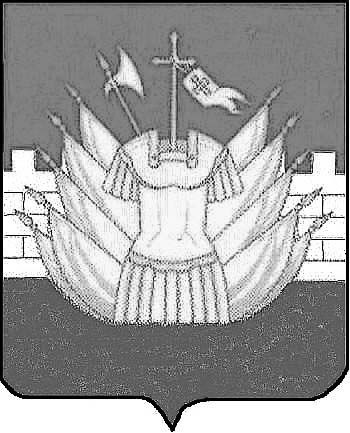 